МБУК ВР «МЦБ» им М.В.НаумоваПобеденский отделЛитературная викторина   6+«Сказка мудростью богата»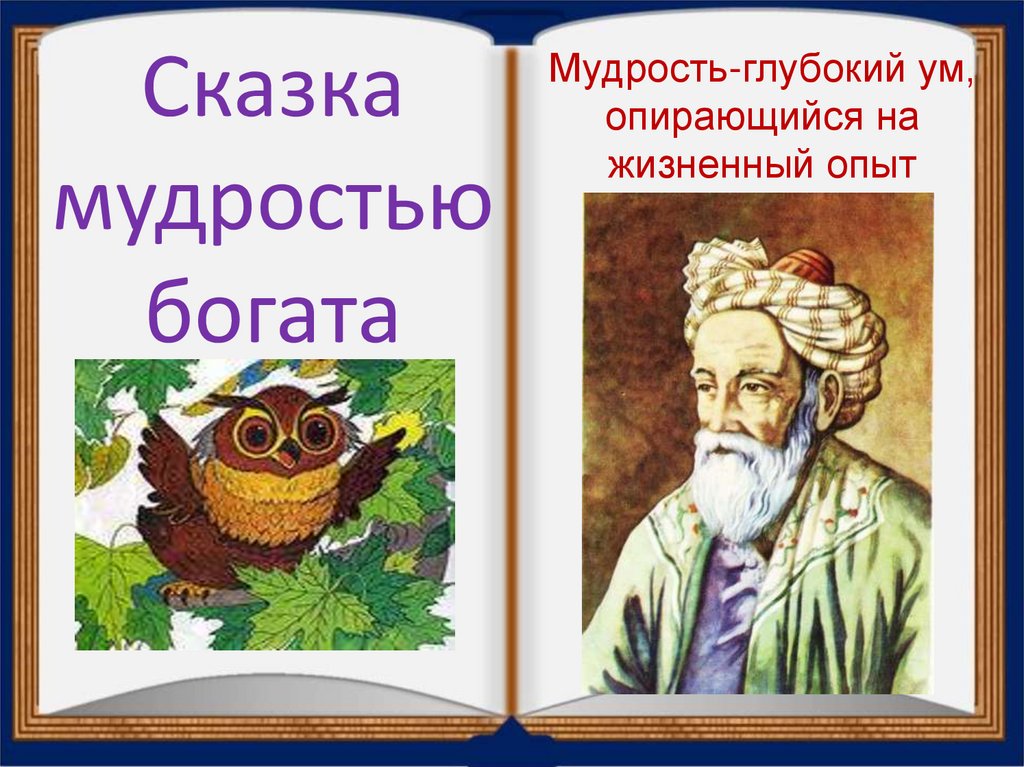 Составил:  библиотекарь 1 категории Победенского отдела Конкина Н.Н.  Цель данного мероприятия:Закрепить и расширить знания детей о русских народных и авторских сказках развить индивидуальные литературные предпочтения;развить интонационную выразительность речи, обогатить словарный запас детей;воспитать такие качества как взаимовыручка, товарищество, дружелюбие, честность в игре, справедливость; способствовать налаживанию межличностных отношений между детьми группы; вызвать положительный эмоциональный отклик, желание принимать участие в командных соревновательных играх развивающего характера.Задачи:- приобщить детей к народному творчеству;- формировать у детей доброе взаимоотношение;- способствовать развитию мышления и познавательной активности к сказкам;- развивать воображение, внимание, память, сообразительность, речь ;- воспитывать любовь и бережное отношение к сказкам. Предварительная работаЧтение и слушание в аудиозаписи русских народных и авторских сказок с беседами по содержанию;оформление тематической выставки книг;выставка рисунков «Моя любимая сказка»Правила литературной викториныкаждый раз выбор задания происходит по кругу от 1 до 4 команды;получив и выполнив задание правильно, команда получает балл;если задание не выполнено или выполнено неверно, команда пропускает ход, а команда, давшая неправильный ответ, отдает балл; если участники других команд знают правильный ответ, то в порядке очереди они могут ответить и получить дополнительный ход;в конце игры проводятся итогиЗдравствуйте, ребята! Мы с вами отправимся в волшебный  мир – мир  сказок. Много сказок живет на свете старых и молодых. Не удивляйтесь, ведь у сказок тоже есть возраст. Старые уже прожили много -  много лет. Их слушали ваши бабушки, когда были маленькими. А другие появились совсем недавно. Но, несмотря на это, сказки любят как дети, так и взрослые. Сегодня мы будем вспоминать содержание сказок, принимая активное участие в литературной викторине «Сказка мудростью богата». Вы уже разделились на команды.  Сегодня у нас четыре команды: «Читайки»«Тридевятое царство»«Колобки»«Репки»А следить за происходящим будет строгое, но справедливое жюри. За правильный ответ команда будет получать по баллу.конкурс "Угадай сказку" Я прочитаю вам отрывок из сказки, постарайтесь отгадать из какой это сказки отрывок, кто автор.1. Вот царь позвал сыновей: - Хочу посмотреть, которая из ваших жён лучшая рукодельница. Пускай сошьют мне к завтрашнему дню по рубашке. Сыновья поклонились отцу и пошли. Иван-царевич приходит домой, сел и голову повесил… (Русская народная сказка «Царевна-лягушка») 2. Братец послушался, пошли дальше. Солнце высоко, колодец далёко, жар донимает, пот выступает. Стоит козье копытце полно водицы… (Русская народная сказка «Сестрица Алёнушка и братец Иванушка») 3. Если ты опоздаешь хоть на одну минуту, сказала она, - твоя карета снова станет тыквой, лошади – мышами, лакеи – ящерицами, а твой пышный наряд опять превратится в старенькое, заплатанное платьице (Шарль Перро «Золушка, или хрустальная туфелька»)4. Долго-долго сидел волк у проруби, целую ночь не сходил с места, хвост его и приморозило; пробовал было приподняться: не тут-то было! «Эка, сколько рыбы привалило – и не вытащишь!» - думает он» (Русская народная сказка «Лисичка-сестричка и волк»)2 конкурс  «Назови сказку правильно»
Играющим необходимо вспомнить и  дать правильные названия сказок.1 команда«Сестрица Аленушка и братец Никитушка»
«Иван-царевич и зеленый волк»2 команда «Гуси-вороны»«Дарьюшкина избушка»

3 команда«По собачьему веленью»     «Зеленая шапочка»
4 команда«Лисичка-сестричка и серая мышь» «Царевна-лебедь»3 конкурс «Собери сказку»
Дети получают по одному набору разрезных картинок к сюжету какой-либо сказки. Детям необходимо собрать иллюстрацию к сказке и определить ее название.4 конкурс – конкурс капитанов  «Песенки сказочных героев»
Участникам игры необходимо определить, каким персонажам принадлежат песенки или слова и  из какой сказки.1 командаНе садись на пенек,
Не ешь пирожок!
Неси бабушке,
Неси дедушке! (Машенька. «Маша и медведь»)командаАленушка, сестрица моя!
Выплынь на бережок.
Костры горят высокие,
Котлы кипят чугунные,
Ножи точат булатные,
Хотят меня зарезати! (Козленочку. «Сестрица Алёнушка и братец Иванушка»)3 командаДобрый путь вам, господа,По морю по окиянуК славному царю Салтану;Да напомните ему, Государю своему:К нам он в гости обещался,А доселе не собрался-Шлю ему я свой поклон. (Князь Гвидон. «Сказка о царе Салтане, о сыне его славном и могучем богатыре князе Гвидоне и о прекрасной царевне Лебеди»)4 командаСвет мой, зеркальце, скажи,Да всю правду доложи: Я ль на свете всех милее,Всех румяней и белее? (Царица. «Сказка о мертвой царевне и о семи богатырях»)5 конкурс «Книжная ярмарка»
Ребятам предлагается набор книг (5-6): из них все книги, кроме одной, сили одного автора, или одного народа. Необходимо найти лишнюю книгу и объяснить свой выбор.Вот и всё закончилось. Мы побывали с вами во многих сказках.  Давайте подведем итог и узнаем, кто из нас больше всех читает и много знает. Слово уважаемому жюри. Слово библиотекарю школы.Наш литературная викторина подошла к концу, но я надеюсь, что вы продолжите самостоятельно читать сказки. Читайте их всегда и везде, ведь от этого мы становимся лучше, добрее и ещё раз черпаем народную мудрость, ведь она во всех сказках бьет ключом.